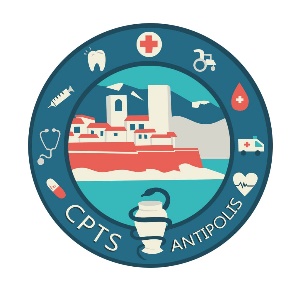 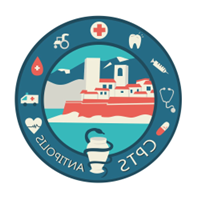 REPERTOIRE DES RESSOURCES GERONTO-GERIATRIQUES ET SOCIALES – CPTS ANTIPOLISNomsMissionsAdresseEmailTéléphoneDAC du centre des Alpes Maritimes (C3S)Plateforme à destination des professionnels de santé, médico-sociaux et sociaux afin d'informer et orienter vers les ressources et dispositifs adaptésCCAS Antibes Juan-les-Pins2 Avenue de la Libération 06602 Antibes Cedexcontact@ccas-antibes.fr04 92 91 10 00CCAS Vallauris Golf-JuanAide-ménagère à domicile en partenariat avec les caisses de retraite, portage de repas à domicile...Boulevard des deux Vallonsccas.social@vallauris.fr04 93 63 35 60CH La FontonneAntibesRésidence Autonomie Pasteur 16 Avenue Pasteur Antibesresidence.pasteur@ccas-antibes.fr 04 92 91 38 80AntibesAccueil de jour CCAS Antibes Place Jean Aude04 92 91 39 10AntibesRésidence Autonomie Lou Paradou 530 Chemin des Ames du Purgatoire antibes.louparadou@apiprovence.org 04 92 91 24 60AntibesRésidence Autonomie Les Strelitzias2 Rue Pierre Commanayresidencesenior@hotelstrelitzias.com 04 92 93 64 00AntibesRésidence Villa Val-D’or433 Route de Saint Jeandirection-villavaldor@sud-generations.fr 04 93 33 21 01AntibesEPHAD Thiers19 Avenue Thiersisabelle.rocchia@ch-antibes.fr 04 97 24 79 79AntibesEPHAD Les Balcons de la Fontonne230 Avenue de la Fontonnesecretariat.direction@ch-antibes.fr 04 97 24 82 82AntibesEPHAD La Maison du Côteau 2 Allée du Côteaumr.lecoteau@croix-rouge.fr 04 92 93 36 00AntibesEPHAD La Roseraie11 Rue Saint Barthélemy direction@residencelaroseraie.com 04 92 93 61 40AntibesEPHAD Château de la Brague250 Avenue du Château de la Brague brague-antibes@domusvi.com 04 93 74 02 03 AntibesEPHAD Les pensées 66 Chemin Gastauddirection@residencelespensees.com 04 93 65 99 56AntibesEPHAD Les Jardins de Saint-Paul2160 Avenue Jean Michard Pélissier saintpaul@senectis.com 04 92 38 38 60AntibesAccueil de jour thérapeutique PA Alzheimer1 Rue de l'Egliseatj-alzheimer@ccas-antibes.fr 04 92 91 39 10AntibesRésidence services les jardins d'Arcadie10 Avenue des frères Oliviersantibes@jardins-arcadie.fr04 92 90 58 22AntibesRésidence Autonomie Estérel 18 Avenue de l'Estérelresidence.esterel@ccas-antibes.fr 04 83 88 40 00AntibesUSLD CH Juan les pins230 Avenue de la Fontonnesecretariat.direction@ch-antibes.fr 04 97 24 82 82SSIAD Pôle Santé Vallauris Les SSIAD (services de soins infirmiers à domicile) contribuent à accompagner à domicile les personnes âgées et les personnes en situation de handicap en dispensant des soins.  Place St Rochssiad@polesante-vallauris.fr04 93 64 72 35SSIAD ADORAM Antibes87 Boulevard Poincarésecretariat@actimut-acassad.fr04 83 28 10 32SSIAD DOMUSVI Antibes14 Rue Sainte-Marguerite04 27 04 28 20SSIAD du CCAS Antibes2 Avenue de la Libération 06602 Antibes Cedex04 92 91 10 00Vallauris-Golf JuanRésidence Autonomie Les Tourelles3 Avenue des Jasminssecretariat@tourelles-vallauris.com 04 93 64 70 00Vallauris-Golf JuanRésidence Les mille soleils 228 Avenue Henri Barbussemille.soleils@cegetel.net 04 97 21 60 10Vallauris-Golf JuanEPHAD Au Bel AgeAvenue des Mimosas fabiendem@hotmail.fr04 92 93 60 00Vallauris-Golf JuanRésidence Autonomie les jardins d’Arcadie Vallauris 279 Avenue Georges Pompidougolfejuan@jardins-arcadie.fr04 9363 02 62Vallauris-Golf JuanRésidence Autonomie Les Orangers9 Avenue de l'Hôpitalacceuil.lesorangers@univi.fr04 93 64 44 07Vallauris-Golf JuanEPHAD Pôle Santé de VallaurisPlace Saint Roch BP 249direction@polesante-vallauris.fr 04 93 64 72 00Vallauris-Golf JuanEPHAD Les Tourelles 3 Avenue des Jasminssecretariat@tourelles-vallauris.com 04 93 64 70 00Vallauris-Golf JuanUSLD CH de VallaurisPlace Saint Roch BP 249direction@cls-vallauris.fr 04 93 64 72 00Pôle Santé Vallauris Golf-JuanPlace Saint Roch BP 249accueil@polesante-vallauris.fr04 93 64 72 00